Instituto Nossa Senhora da Glória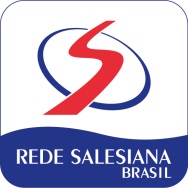 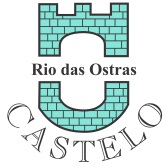 Alunos e Professores eleitos 2016601AlunosTHEO BECKER ALEXIA DOS SANTOS JULIANA PALOMINO ProfessorDANIELA CARVALHO 701AlunosJOÃO MARCELO PEREIRA THAIANE FERREIRA ProfessorLUIZ CLÁUDIO 801AlunosGABRIEL MONTE TIAGO LIMA LETÍCIA FELICIANO LAILA FAJARDO ProfessorJULIANO SOARES 901AlunosMARIANA AREIAS CORREIA JÚLIA CAVALCANTE ProfessorMARVIO FERNANDES 1001AlunosMAIARA DE SOUSA GIOVANA AMARAL ProfessorJOSE VICTOR 1002AlunosYASMIN FERNANDES THALES DUARTE GIL LETÍCIA RIBEIRO CAROLINA MARCHON ProfessorDANIELA CARVALHO 2001 AlunosJHENIFER BARCELOS NICOLI MUCCIACCIA DIOGO CABRAL ProfessorSERGIO RODRIGUES 2002 AlunosLÍVIA AGUIAR DE SOUZA JOÃO MARINHO DE MELLO VITOR ESTEVÃO SOUZA ProfessorLEILA SUELI XAVIER 3001AlunosANA CLARA RODRIGUES MATEUS MOTA DE MELLO ProfessorSERGIO RODRIGUES 602AlunosGUSTAVO HENRIQUE LAYANA TARDELLY ProfessorANA PAULA AMORIM 702AlunosERICK FERNANDES MAZILÃOJULIANA GARCIA ProfessorCRISTIANE SUZENE 802AlunosRAUL BANDEIRA JOÃO VICTOR OLIVEIRA ProfessorCAMILA PINHEIRO 902AlunosMARIANA GHIMELJÚLIA PORTO SIQUEIRA LORRANY DA SILVA ProfessorROSANE DE ASSIS 